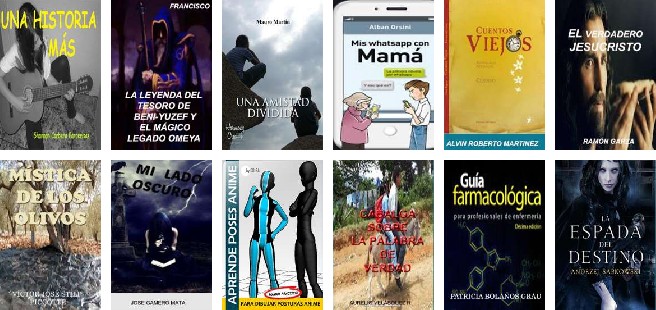 U.S. INTERNATIONAL CHRISTIAN ACADEMY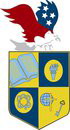 Serving students since 2001Owned and Operated by Teacherswww.usicahs.orge.mail: admin@USICAHS.ORG